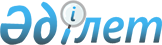 Об утверждении Положения о Торговом представительстве Республики Казахстан в Российской Федерации, внесении дополнения в постановление Правительства Республики Казахстан от 16 июля 2002 года № 784 "О некоторых вопросах совершенствования механизма решения кадровых вопросов по должностным лицам, назначаемым Правительством Республики Казахстан или по согласованию с ним" и признании утратившими силу некоторых решений Правительства Республики Казахстан
					
			Утративший силу
			
			
		
					Постановление Правительства Республики Казахстан от 31 июля 2012 года № 1011. Утратило силу постановлением Правительства Республики Казахстан от 22 февраля 2023 года № 149.
      Сноска. Утратило силу постановлением Правительства РК от 22.02.2023 № 149.
      В целях реализации Соглашения между Правительством Республики Казахстан и Правительством Российской Федерации о взаимном учреждении торговых представительств от 22 октября 1992 года и Соглашения между Правительством Республики Казахстан и Правительством Российской Федерации об открытии отделений торговых представительств от 10 мая 2007 года, а также обеспечения представления внешнеторговых интересов Республики Казахстан в Российской Федерации Правительство Республики Казахстан ПОСТАНОВЛЯЕТ:
      Сноска. Преамбула в редакции постановления Правительства РК от 08.11.2013 № 1174.


      1. Утвердить прилагаемое Положение о Торговом представительстве Республики Казахстан в Российской Федерации.
      2. Внести в постановление Правительства Республики Казахстан от 16 июля 2002 года № 784 "О некоторых вопросах совершенствования механизма решения кадровых вопросов по должностным лицам, назначаемым Правительством Республики Казахстан или по согласованию с ним", следующее дополнение:
      Перечень должностей политических государственных служащих и иных должностных лиц, назначаемых Правительством Республики Казахстан или по согласованию с ним, утвержденный указанным постановлением, дополнить строкой следующего содержания:
      "
                                                                        ".
      3. Признать утратившими силу:
      1) постановление Правительства Республики Казахстан от 20 января 2003 года № 58 "Об утверждении Положения о Торговом представительстве Республики Казахстан в Российской Федерации";
      2) постановление Правительства Республики Казахстан от 21 января 2004 года № 58 "О внесении изменений в постановление Правительства Республики Казахстан от 20 января 2003 года № 58".
      4. Министерству экономического развития и торговли Республики Казахстан принять меры по реализации настоящего постановления.
      5. Настоящее постановление вводится в действие с 1 августа 2012 года. Положение
о Торговом представительстве
Республики Казахстан в Российской Федерации
1. Общие положения
      1. Торговое представительство Республики Казахстан в Российской Федерации (далее – Торговое представительство) является государственным учреждением, действующим от имени Правительства Республики Казахстан и осуществляющим в Российской Федерации защиту интересов Республики Казахстан в области внешнеторговой деятельности.
      2. Торговое представительство в своей деятельности руководствуется Конституцией и законами Республики Казахстан, международными договорами, актами Президента, Правительства Республики Казахстан, иными нормативными правовыми актами, а также настоящим Положением.
      3. Торговое представительство является юридическим лицом, имеет печать и штамп со своим наименованием на государственных языках Республики Казахстан и Российской Федерации, бланки установленного образца, а также счета в банках.
      Торговое представительство имеет отделение в городе Казани (Республика Татарстан) в виде обособленного подразделения юридического лица, осуществляющее его задачи, функции и права в соответствии со своим Положением.
      Положение об отделении Торгового представительства утверждает Торговый представитель по согласованию с уполномоченным органом и Министерством иностранных дел Республики Казахстан.
      Сноска. Пункт 3 в редакции постановления Правительства РК от 08.11.2013 № 1174.


      4. Торговое представительство вступает в гражданско-правовые отношения от собственного имени. 
      Торговое представительство имеет право выступать стороной гражданско-правовых отношений от имени Республики Казахстан, если оно уполномочено на это в соответствии с законодательством Республики Казахстан. 
      5. По обязательствам Торгового представительства несет ответственность Правительство Республики Казахстан.
      Торговое представительство не отвечает по обязательствам казахстанских участников внешнеторговой деятельности, а казахстанские участники внешнеторговой деятельности не отвечают по обязательствам Торгового представительства.
      6. Торговое представительство подотчетно в своей деятельности уполномоченному органу в области регулирования торговой деятельности Республики Казахстан (далее – уполномоченный орган).
      Уполномоченный орган осуществляет контроль за деятельностью Торгового представительства, а также его финансовое и кадровое обеспечение. 
      Уполномоченный орган по согласованию с Министерством иностранных дел Республики Казахстан на ежегодной основе утверждает план работы Торгового представительства и ключевые показатели эффективности деятельности Торгового представительства.
      Чрезвычайный и Полномочный Посол Республики Казахстан в Российской Федерации координирует и контролирует работу Торгового представительства.
      Сноска. Пункт 6 в редакции постановления Правительства РК от 03.12.2019 № 900.


      7. Торговое представительство может представлять некоммерческие интересы союзов (ассоциаций), объединений субъектов частного предпринимательства Республики Казахстан. 2. Основные задачи, функции и права Торгового представительства
      8. Основными задачами Торгового представительства являются:
      1) содействие развитию и расширению торгово-экономических связей между Республикой Казахстан и Российской Федерацией;
      2) представление интересов Республики Казахстан в Российской Федерации во всех вопросах, касающихся торговли и других видов экономического сотрудничества;
      3) оказание содействия в продвижении на рынок Российской Федерации казахстанских товаров, услуг, объектов интеллектуальной собственности, а также создании благоприятных условий предоставления казахстанским участникам внешнеторговой деятельности кредитных ресурсов в государстве пребывания;
      4) информирование казахстанских участников внешнеторговой деятельности о законодательстве и условиях внешнеторговой деятельности в Российской Федерации, а также представление такой информации о Республике Казахстан заинтересованным лицам в Российской Федерации, в том числе через официальный сайт Торгового представительства.
      Сноска. Пункт 8 с изменением, внесенным постановлением Правительства РК от 03.12.2019 № 900.


      9. Торговое представительство в соответствии с возложенными на него задачами осуществляет следующие функции:
      1) участвует в реализации внешнеторговой политики Республики Казахстан в Российской Федерации;
      2) проводит анализ общей торгово-экономической ситуации и основных тенденций ее развития в Российской Федерации, внешнеторговых связей, законодательства в области внешнеторговой деятельности, конъюнктуры рынков товаров и услуг, информирует по данным вопросам уполномоченный орган Республики Казахстан и, в необходимых случаях, казахстанских участников внешнеторговой деятельности;
      3) оказывает содействие казахстанским участникам внешнеторговой деятельности в установлении торгово-экономического сотрудничества, проведении переговоров, заключении внешнеторговых сделок в Российской Федерации, в том числе в целях продвижения инвестиций и экспортоориентированной продукции Республики Казахстан на рынки Российской Федерации;
      4) участвует в форумах, конференциях, и иных мероприятиях, работе межправительственной комиссии и иных образований по вопросам торгово-экономического сотрудничества в части, касающейся внешнеторгового сотрудничества Республики Казахстан с Российской Федерацией, в том числе в рамках торгово-экономических объединений и союзов;
      5) содействует проведению торговых выставок, ярмарок, конференций, форумов и иных мероприятий Республики Казахстан на территории Российской Федерации и привлечению казахстанских участников внешнеторговой деятельности к данным мероприятиям, в том числе осуществлению строительства и реконструкции торгово-выставочного центра "Казахстан" на территории выставки достижений народного хозяйства в городе Москве, а также иным специализированным мероприятиям в Российской Федерации;
      6) проводит работу по привлечению государственных органов и деловых кругов Российской Федерации к участию в международных выставках, ярмарках, конференциях, форумах и иных мероприятиях, проводимых на территории Республики Казахстан;
      7) содействует в досудебном урегулировании торговых и других коммерческих споров между казахстанскими и иностранными участниками внешнеторговой деятельности;
      8) проводит работу по выявлению барьеров для осуществления экспорта казахстанских товаров, услуг, объектов интеллектуальной собственности и подготовке предложений о мерах по их устранению;
      9) участвует в переговорах по торгово-экономическим вопросам с государственными органами и организациями Российской Федерации в целях продвижения казахстанских товаров, услуг и объектов интеллектуальной собственности;
      10) изучает, анализирует состояние и перспективы развития экономики государства пребывания, законодательства в области регулирования экономики и практики его применения, конъюнктуры рынков товаров, работ, услуг и инвестиций, внешнеэкономических отношений с Республикой Казахстан, другими странами и направляет информацию по этим вопросам в центральные исполнительные органы Республики Казахстан, а также казахстанским участникам внешнеэкономической деятельности в соответствии с их запросами;
      11) осуществляет сбор и анализ сведений в отношении мер торговой политики и государственного регулирования внешней торговли государства пребывания и подготовку соответствующих материалов с целью оказания информационной, организационной и консультационной поддержки казахстанским участникам внешнеэкономической деятельности;
      12) по запросам казахстанских участников внешнеэкономической деятельности готовит информацию в отношении потенциального спроса на рынке государства пребывания на казахстанские товары, работы, услуги и предоставляет соответствующие материалы и предложения заинтересованным участникам внешнеэкономической деятельности;
      13) оказывает содействие казахстанским участникам внешнеторговой деятельности в подборе партнеров для реализации совместных проектов на территории государства пребывания, а также рассмотрении на предмет надежности привлекаемых к сотрудничеству с казахстанскими предприятиями и организациями физических и юридических лиц государства пребывания;
      14) иные функции в соответствии с законодательством и международными договорами Республики Казахстан.
      Сноска. Пункт 9 с изменениями, внесенными постановлениями Правительства РК от 08.11.2013 № 1174; от 14.05.2019 № 284; от 03.12.2019 № 900.

 3. Имущество Торгового представительства
      10. Имущество Торгового представительства формируется за счет имущества, переданного ему государством, и состоит из основных фондов и оборотных средств, а также иного имущества, стоимость которых отражается на балансе Торгового представительства. 
      Имущество, закрепленное за Торговым представительством, относится к республиканской собственности.
      Торговое представительство не вправе отчуждать или иным способом распоряжаться закрепленным за ним имуществом. 4. Организация деятельности Торгового представительства
      11. Торговое представительство возглавляет Торговый представитель Республики Казахстан (далее - Торговый представитель), который назначается на должность и освобождается от должности Правительством Республики Казахстан по представлению уполномоченного органа, согласованному с Президентом Республики Казахстан.
      Торговый представитель имеет заместителей, которые назначаются на должности и освобождаются от должностей Правительством Республики Казахстан по представлению уполномоченного органа, согласованному с Президентом Республики Казахстан.
      Сноска. Пункт 11 в редакции постановления Правительства РК от 08.11.2013 № 1174.


      12. В период работы за рубежом Торговый представитель и сотрудники Торгового представительства состоят в трудовых отношениях с уполномоченным органом.
      Сноска. Пункт 12 в редакции постановления Правительства РК от 08.11.2013 № 1174.


      13. По должностным обязанностям персонал Торгового представительства подразделяется на сотрудников и работников Торгового представительства.
      Сотрудники Торгового представительства являются гражданскими служащими, гражданами Республики Казахстан, занимающими в представительстве штатные должности.
      К работникам Торгового представительства относится административно-технический персонал, занимающий в представительстве штатные административно-технические должности, осуществляющий функции обслуживающего персонала, который принимается на основе трудовых договоров как из членов семей сотрудников Торгового представительства, граждан Республики Казахстан так и граждан государства пребывания.
      Сноска. Пункт 13 в редакции постановления Правительства РК от 08.11.2013 № 1174.


      14. Сотрудники Торгового представительства назначаются на должности по представлению Торгового представителя первым руководителем уполномоченного органа, по согласованию с Министерством иностранных дел Республики Казахстан.
      Сноска. Пункт 14 в редакции постановления Правительства РК от 08.11.2013 № 1174.


      15. Продолжительность рабочего времени и времени отдыха, в том числе праздничные дни, для сотрудников и работников Торгового представительства устанавливаются в соответствии с законодательством Республики Казахстан с учетом особенностей, установленных законодательством Российской Федерации.
      Сноска. Пункт 15 в редакции постановления Правительства РК от 08.11.2013 № 1174.


      16. При выезде в Республику Казахстан для проведения ежегодного оплачиваемого трудового отпуска сотрудникам Торгового представительства оплачивается один раз в календарном году стоимость проезда в иностранной и национальной валютах от места работы за границей до места постоянного проживания и стоимость обратного проезда от места постоянного проживания до места работы за границей при следовании воздушным транспортом - по тарифу экономического класса, при следовании железнодорожным транспортом - в размере стоимости проезда в купейном вагоне скорого фирменного поезда.
      При этом при проведении отпуска в другом государстве сотрудникам Торгового представительства оплачивается стоимость проезда от места работы за границей до места проведения отпуска и обратно, но не более стоимости проезда до места постоянного проживания в Республике Казахстан и обратно.
      Сноска. Пункт 16 в редакции постановления Правительства РК от 08.11.2013 № 1174.


      17. Исключен постановлением Правительства РК от 08.11.2013 № 1174.
      18. В Торговом представительстве могут осуществлять свою деятельность по согласованию с уполномоченным органом и Министерством иностранных дел Республики Казахстан представители государственных учреждений (кроме государственных органов, являющихся государственными учреждениями), юридических лиц, в уставном капитале которых государству принадлежат контрольный пакет акций или контрольная доля участия в уставном капитале, общественных объединений без включения указанных представителей в штатную численность Торгового представительства.
      Сноска. Пункт 18 в редакции постановления Правительства РК от 03.12.2019 № 900.


      19. Торговый представитель:
      1) непосредственно руководит работой Торгового представительства;
      2) определяет режим рабочего времени и время отдыха сотрудников и работников Торгового представительства в соответствии с трудовым законодательством Республики Казахстан, местными условиями и традициями государства пребывания;
      3) определяет полномочия заместителей Торгового представителя, сотрудников и работников Торгового представительства;
      4) издает приказы, обязательные для исполнения сотрудниками и работниками Торгового представительства;
      5) совершает от имени Торгового представительства юридические действия;
      6) имеет право самостоятельно подписывать документы, направляемые в государственные органы по каналам специальной связи;
      7) имеет право первой подписи на всех документах, касающихся вопросов кадрового обеспечения, финансовой, бухгалтерской, а также оперативно-хозяйственной деятельности;
      8) на период отсутствия издает приказы о возложении своих полномочий на одного из заместителей;
      9) представляет кандидатуры на рассмотрение первому руководителю уполномоченного органа для приема на работу в Торговое представительство и отделение Торгового представительства в городе Казани;
      10) утверждает структуру и штатное расписание Торгового представительства в пределах лимита штатной численности, установленного Правительством Республики Казахстан, по согласованию с уполномоченным органом;
      11) противодействует коррупции и несет персональную ответственность за соблюдение законодательства о борьбе с коррупцией Республики Казахстан и государства пребывания;
      12) согласовывает свою деятельность с Чрезвычайным и Полномочным Послом Республики Казахстан в Российской Федерации и представляет ежеквартально в Посольство Республики Казахстан в Российской Федерации отчет о проделанной работе.
      Торговый представитель несет ответственность за выполнение Торговым представительством возложенных на него задач и достижение ключевых показателей эффективности.
      Сноска. Пункт 19 в редакции постановления Правительства РК от 03.12.2019 № 900.

 5. Реорганизация и ликвидация Торгового представительства
      20. Реорганизация и ликвидация Торгового представительства осуществляются на основании решения Правительства Республики Казахстан с уведомлением соответствующих органов Российской Федерации в соответствии с законодательством и международными договорами Республики Казахстан.
					© 2012. РГП на ПХВ «Институт законодательства и правовой информации Республики Казахстан» Министерства юстиции Республики Казахстан
				
Торговый
представитель
Республики
Казахстан в
Российской
Федерации
Правительством
Министром
экономического
развития и
торговли
Республики
Казахстан
Министром
иностранных
дел Республики
Казахстан
      Премьер-МинистрРеспублики Казахстан

К. Масимов
Утверждено
постановлением Правительства
Республики Казахстан
от 31 июля 2012 года № 1011